Christ is made the sure foundation   Hymnal 1982 no. 518     Melody: Urbs beata Jerusalem      8 7. 8 7. 8 7.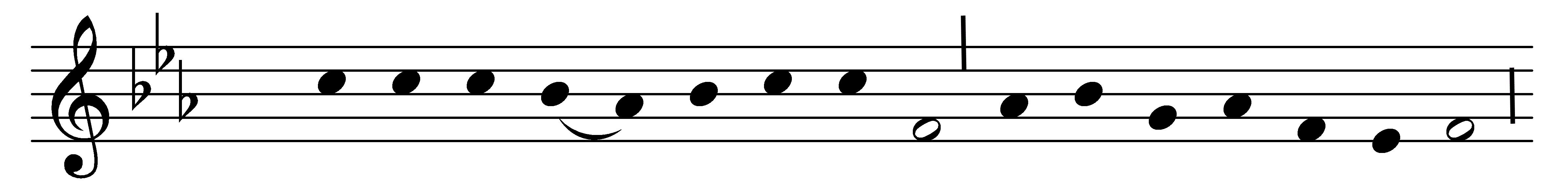 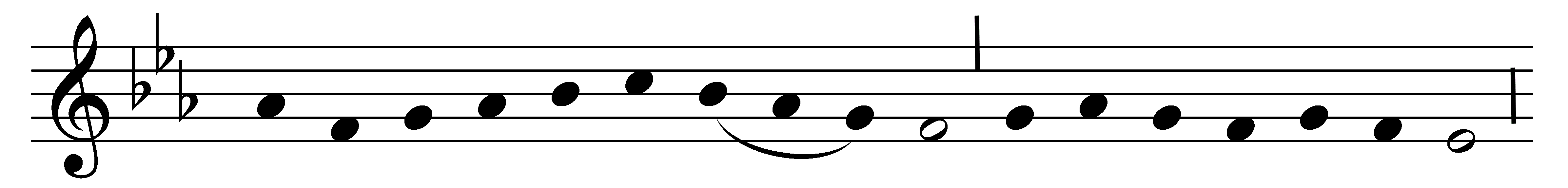 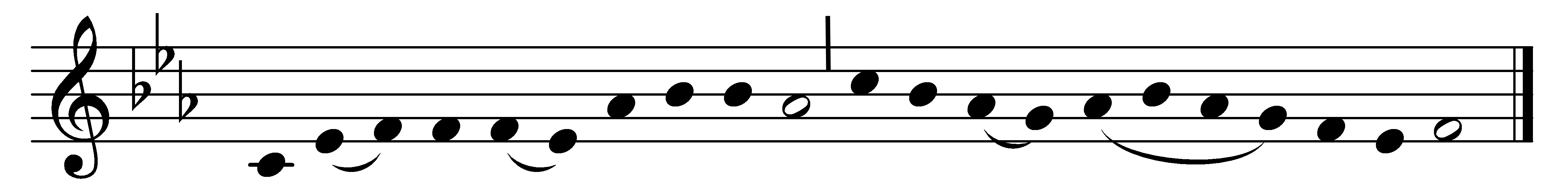 Christ is made the sure foundation,Christ the head and cornerstone,chosen of the Lord, and precious,binding all the Church in one;holy Zion’s help for ever,and her confidence alone.All that dedicated city,dearly loved of God on high,in exultant jubilationpours perpetual melody;God the One in Three adoringin glad hymns eternally.To this temple, where we call thee,come, O Lord of Hosts, today;with thy wonted loving-kindnesshear thy servants as they pray,and thy fullest benedictionshed within its walls alway.Here vouchsafe to all thy servantswhat they ask of thee to gain;what they gain from thee, for everwith the blessèd to retain,and hereafter in thy gloryevermore with thee to reign.Words: Latin, c. 7th century, translation after John Mason Neale (1818-1866)Music: Mode ii, 13th century, Nevers MS.